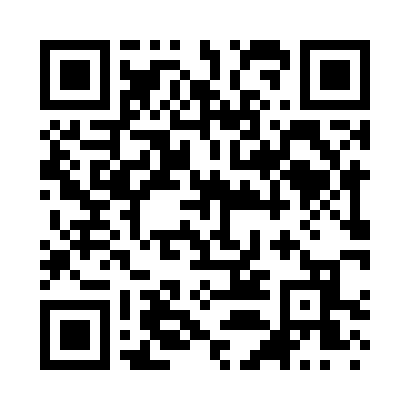 Prayer times for Prairie Dale, Montana, USAMon 1 Jul 2024 - Wed 31 Jul 2024High Latitude Method: Angle Based RulePrayer Calculation Method: Islamic Society of North AmericaAsar Calculation Method: ShafiPrayer times provided by https://www.salahtimes.comDateDayFajrSunriseDhuhrAsrMaghribIsha1Mon3:145:131:025:128:5110:502Tue3:155:131:025:128:5110:493Wed3:165:141:025:128:5110:484Thu3:175:151:035:128:5010:485Fri3:185:151:035:128:5010:476Sat3:195:161:035:128:4910:467Sun3:215:171:035:128:4910:458Mon3:225:181:035:128:4810:449Tue3:235:191:035:128:4810:4310Wed3:245:191:045:128:4710:4211Thu3:265:201:045:128:4710:4112Fri3:275:211:045:128:4610:4013Sat3:295:221:045:128:4510:3814Sun3:305:231:045:128:4510:3715Mon3:325:241:045:128:4410:3616Tue3:335:251:045:118:4310:3417Wed3:355:261:045:118:4210:3318Thu3:375:271:045:118:4110:3119Fri3:385:281:045:118:4110:3020Sat3:405:291:045:118:4010:2821Sun3:415:301:045:108:3910:2722Mon3:435:311:055:108:3810:2523Tue3:455:321:055:108:3710:2324Wed3:475:331:055:098:3610:2225Thu3:485:341:055:098:3410:2026Fri3:505:351:055:098:3310:1827Sat3:525:361:055:088:3210:1628Sun3:545:381:055:088:3110:1529Mon3:555:391:045:078:3010:1330Tue3:575:401:045:078:2810:1131Wed3:595:411:045:068:2710:09